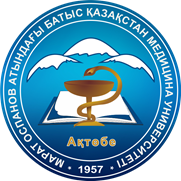 WEST KAZAKHSTAN MARAT OSPANOV MEDICAL UNIVERSITY INFORMATION LETTERDear colleagues!On May 18-20, 2023, the III International Scientific and Practical Conference "Residency in Family Medicine: Achievements, Problems and Prospects" is planned.The conference will be held in a mixed mode (online - offline) for teachers of family medicine and residents, representatives of practical healthcare, psychologists and social workers.The main topics discussed will be focused on the formation and development of the potential of young family doctors, motivation for their career growth, discussion of topical issues in family medicine, the provision of palliative and psychological and social care in the context of primary medical and social care. Leading experts in the field of family medicine are invited to make presentations.The main directions of the conference topics:1. Training of family doctors in residency 2. Drug Congress3. Palliative care in family medicine4. Psychological and social support in primary health care settings5. Competition of scientific projects of residents, interns and clinical residents of GPs (oral reports of scientific research)Within the framework of the conference, it is planned to release the issue of the“Conference series of the WKMU named after Marat Ospanov” with theses. Abstracts must meet the requirements for publications.Abstract submission requirementsAbstracts are submitted in Kazakh, Russian or English, well-formed stylistically and spelling. The text must be typed in MS Word, font - Times New Roman (12 size), line spacing - single, margins - 2 cm on all sides of the sheet, the volume of the thesis - no more than 2 pages (A4 sheet format), orientation - portrait, hyphenation - automatic, without paragraph indentation, text alignment - in widthThe title is formatted like this:the first line - in the center the title of the work in capital letters in bold;the second line - in the center is the surname (s), initials of the author (s) in lowercase letters:third line - in the center the full name of the institution, city, country;There is a space after each header line. Below is the text of the thesis. Alignment of the text of the thesis in width. Photos, drawings, tables, diagrams are not allowed. Abstracts that do not meet the requirements are returned for correctionThe file name is given by the name of the first author. If several works are submitted from one author, then the file is referred to as “FULL NAME 1”, “FULL NAME 2”, for example: AliyevaBL1, AliyevaBL2The thesis should consist of the following sections:• Relevance• Aim of the study• Methods• Results• ConclusionsPublication of abstracts and participation in the conference is free!An example of a thesis:Abstracts are accepted electronically until March 31, 2023 by email: conference.residencyfm@gmail.com. For all questions, please contact the executive secretary of the conference: Gaukhar Saruarovna Dilmagambetova, contact phone: mobile (WhatsApp) +7 (705) 400-05-09.ORGANIZATION OF DISTANCE LEARNINGIN TEACHING NEUROLOGYUtepkalieva A.P., Kabdrakhmanova G.B.West Kazakhstan Marat Ospanov Medical University,Aktobe, KazakhstanRelevance: abstract textThe aim of the study: thesis textMethods: thesis textResults: abstract textConclusions: the text of the thesis 